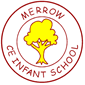 Job DescriptionMerrow CE Infant School is committed to safeguarding and promoting the welfare of children and expects all staff to share this commitment.NameRoleYear 2 Class TeacherAdditional Role(s)-Scale & RangeTeacher  - main scale Reports toHeadteacherJob PurposeTo take responsibility for class teaching to improve outcomes for pupils. To work within the context of legal requirements set out by Teachers’ Pay and Conditions.AccountabilitiesStrategic Direction and DevelopmentTo contribute to the discussion of the school’s aims and policies and participate in the implementation of policies, plans, targets and practices.Take responsibility for implementing school policies and practices;Plan and assess pupil’s learning using knowledge of school policies, schemes of work and National Curriculum requirements for the relevant curriculum areas.Teaching and LearningTo secure and sustain effective teaching of the relevant subjects for individuals, groups and classes. Develop the quality of teaching, assess the standards of pupil’s achievements and set targets for improvement.Use school policy and National Curriculum requirements to set clear targets for improvement of pupils’ achievement and monitor pupils progress towards those targets;Use appropriate teaching and learning strategies to communicate clear learning objectives and expectations including, where appropriate in relation to: literacy, numeracy and other school targets;Recognise the level that a pupil is achieving and make accurate assessments, independently, against attainment targets, where applicable, and performance levels associated with other tests or qualifications relevant to the subject(s) or phase(s) taught;Plan effectively to ensure that pupils have the opportunity to meet their potential, notwithstanding differences of race and gender, and taking account of the needs of pupils who are: underachieving, very able, not yet fluent in English; making use of relevant information and specialist help where available; Plan effectively, where applicable, to meet the needs of pupils with special educational needs, disabilities and/or vulnerabilities and, in collaboration with the Inclusion Leader, make an appropriate contribution to the preparation, implementation, monitoring and review of Individual Education Plans and provision maps;Take appropriate account of ethnic and cultural diversity to enrich the curriculum and raise achievement.AccountabilitiesStrategic Direction and DevelopmentTo contribute to the discussion of the school’s aims and policies and participate in the implementation of policies, plans, targets and practices.Take responsibility for implementing school policies and practices;Plan and assess pupil’s learning using knowledge of school policies, schemes of work and National Curriculum requirements for the relevant curriculum areas.Teaching and LearningTo secure and sustain effective teaching of the relevant subjects for individuals, groups and classes. Develop the quality of teaching, assess the standards of pupil’s achievements and set targets for improvement.Use school policy and National Curriculum requirements to set clear targets for improvement of pupils’ achievement and monitor pupils progress towards those targets;Use appropriate teaching and learning strategies to communicate clear learning objectives and expectations including, where appropriate in relation to: literacy, numeracy and other school targets;Recognise the level that a pupil is achieving and make accurate assessments, independently, against attainment targets, where applicable, and performance levels associated with other tests or qualifications relevant to the subject(s) or phase(s) taught;Plan effectively to ensure that pupils have the opportunity to meet their potential, notwithstanding differences of race and gender, and taking account of the needs of pupils who are: underachieving, very able, not yet fluent in English; making use of relevant information and specialist help where available; Plan effectively, where applicable, to meet the needs of pupils with special educational needs, disabilities and/or vulnerabilities and, in collaboration with the Inclusion Leader, make an appropriate contribution to the preparation, implementation, monitoring and review of Individual Education Plans and provision maps;Take appropriate account of ethnic and cultural diversity to enrich the curriculum and raise achievement.Managing and Working with PeopleTo lead, manage and work collaboratively with pupils and, as appropriate, with other adults and colleagues.Secure a good standard of pupil behaviour in the classroom through establishing appropriate rules and high expectations of discipline which pupils respect, acting to pre-empt and deal with inappropriate behaviour in the context of the behaviour policy of the school;Where applicable, deploy other adults effectively in the classroom, involving them, where appropriate, in the planning and management of pupils’ learning;Work as a member of a team, planning co-operatively, sharing information, ideas and expertise;Liaise effectively with pupils’ parents/carers through informative oral and written reports on pupils’ progress and achievements, discussing appropriate targets and encouraging them to support their children’s learning, behaviour and progress;Take responsibility for own professional development, setting objectives for improvements, and take action to keep up-to-date with research and developments in pedagogy and in the subject(s) taught.Deployment of Staff and ResourcesTo develop, monitor and control resources within the teaching area.Organise and maintain a stimulating working environment appropriate for a range of activities;Teach pupils to take responsibility for resources and the environment;Ensure that resources are organised and readily available to promote a purposeful environment for teaching and learning to take place.School Ethos & CommunityTo be an active participant in developing the school ethos and sense of community.Actively contribute to the development and adoption of the school’s ethos, values and development priorities;Participate in pre/after school clubs, or out-of-school activities as reasonably requested, including assistance at major Parent Teacher Association events, if available;Perform any other comparable duties to meet the operational needs of the school, as may be reasonably expected, as directed by the Headteacher;Promote the school positively with all interactions inside and outside of the school.Managing and Working with PeopleTo lead, manage and work collaboratively with pupils and, as appropriate, with other adults and colleagues.Secure a good standard of pupil behaviour in the classroom through establishing appropriate rules and high expectations of discipline which pupils respect, acting to pre-empt and deal with inappropriate behaviour in the context of the behaviour policy of the school;Where applicable, deploy other adults effectively in the classroom, involving them, where appropriate, in the planning and management of pupils’ learning;Work as a member of a team, planning co-operatively, sharing information, ideas and expertise;Liaise effectively with pupils’ parents/carers through informative oral and written reports on pupils’ progress and achievements, discussing appropriate targets and encouraging them to support their children’s learning, behaviour and progress;Take responsibility for own professional development, setting objectives for improvements, and take action to keep up-to-date with research and developments in pedagogy and in the subject(s) taught.Deployment of Staff and ResourcesTo develop, monitor and control resources within the teaching area.Organise and maintain a stimulating working environment appropriate for a range of activities;Teach pupils to take responsibility for resources and the environment;Ensure that resources are organised and readily available to promote a purposeful environment for teaching and learning to take place.School Ethos & CommunityTo be an active participant in developing the school ethos and sense of community.Actively contribute to the development and adoption of the school’s ethos, values and development priorities;Participate in pre/after school clubs, or out-of-school activities as reasonably requested, including assistance at major Parent Teacher Association events, if available;Perform any other comparable duties to meet the operational needs of the school, as may be reasonably expected, as directed by the Headteacher;Promote the school positively with all interactions inside and outside of the school.Date IssuedMay 2022